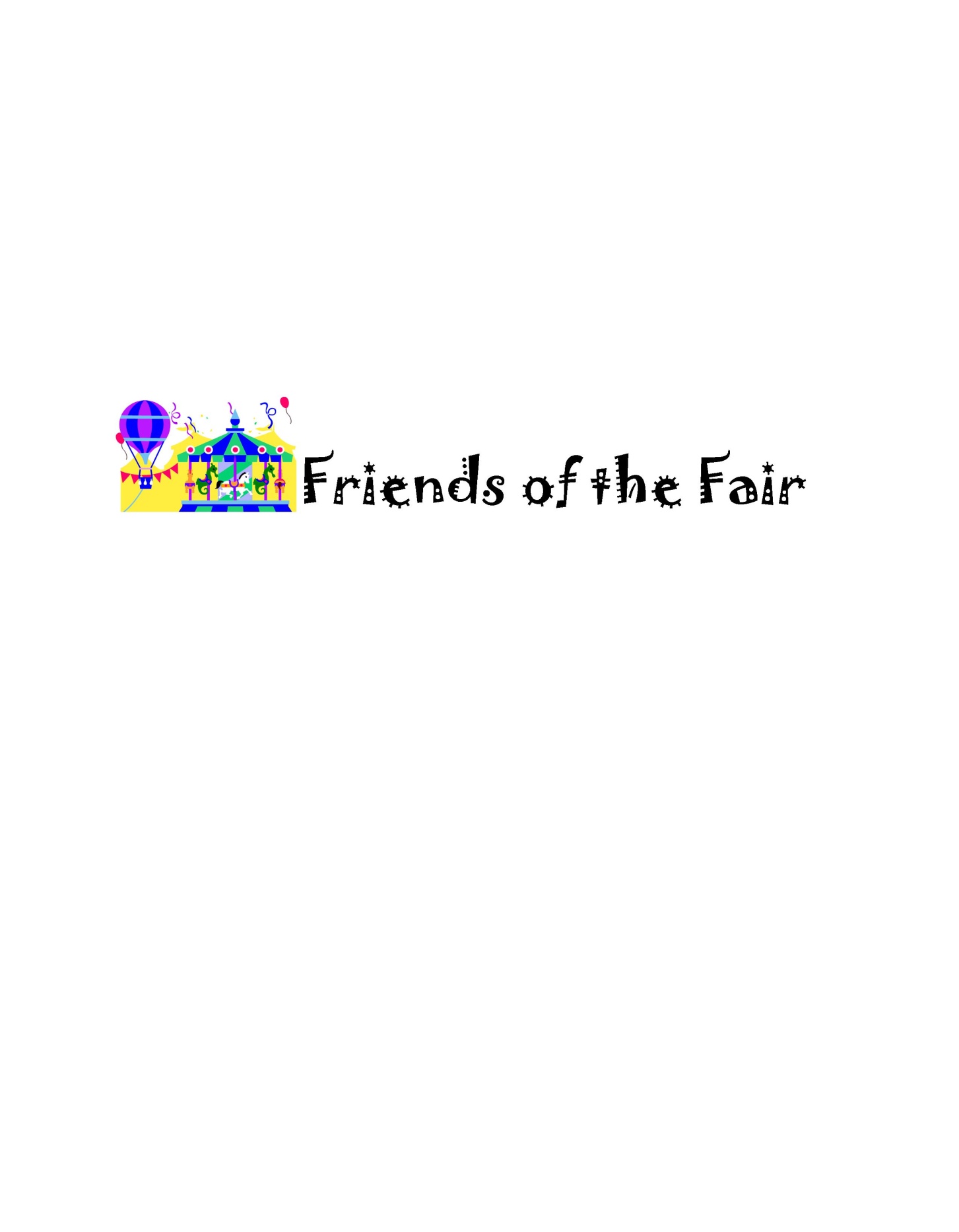 St. Joseph County Grange Fair – PO Box 578                                                      Centreville MI 49032To: Area Businesses     We have many businesses in the county that have expressed an interest in being a part of the Fair.  Since we have a limited number of sponsorships available, we want to provide those businesses with the opportunity. The money generated from the Friends of the Fair program will be used to provide quality displays and programs during fair week that are available to the public at no charge.  These programs may include educational programs, magic shows, exotic animal exhibits or petting zoos. The Grand Champion Program is a $500 Sponsorship and would include the following benefits:Acknowledgment in fair brochure - 60,000 distributed Business card size advertisement in Harness Racing Program Acknowledgement on Fair Website –www.centrevillefair.comTen Day passes or one week pass to the fair The Blue Ribbon Program is a $250 Sponsorship and would include the following:Acknowledgement in Fair brochures – 60,000 distributedBusiness listing (Name, Address & Phone #) in Harness Racing Program Acknowledgement on Fair Website – www.centrevillefair.comFive day passes to the FairThe Red Ribbon Program is $100 Sponsorship and will include the following:Acknowledgement in Fair brochures – 60,000 distributed    Business name listed in Harness Racing Program  Acknowledgement on Fair Website  	    All sponsors will have their name listed on a banner next to the program being sponsored throughout the fair week.    If you have any questions, please feel free to call the fair office and ask for Kevin at 269-467-8935.Thank you											                        